Run 50 – 5.1km Morphett Vale Loop run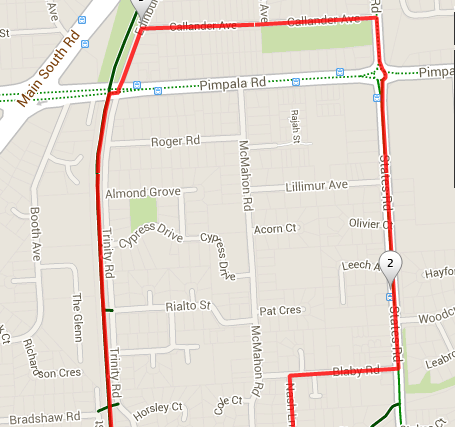 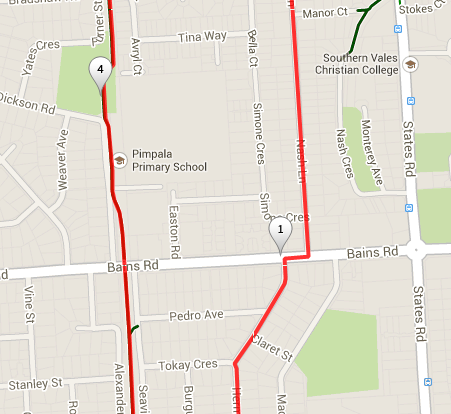 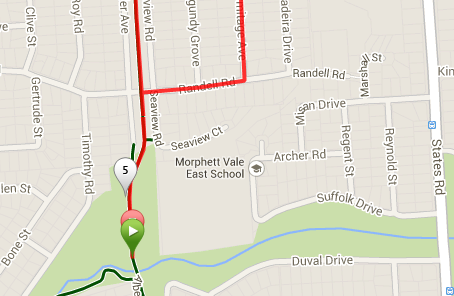 Run 50 – 10.2km Morphett Vale Loop run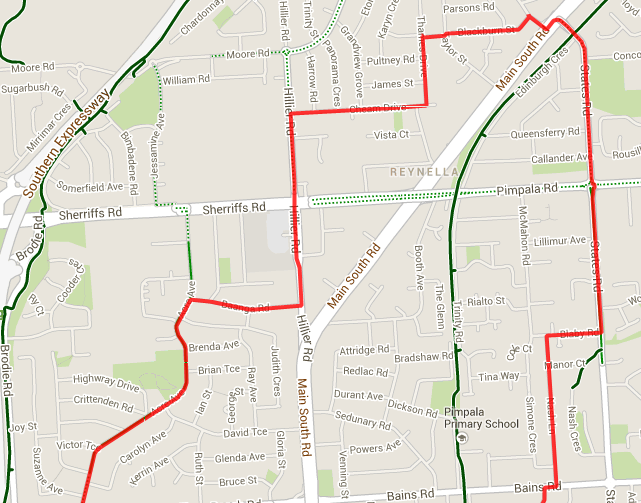 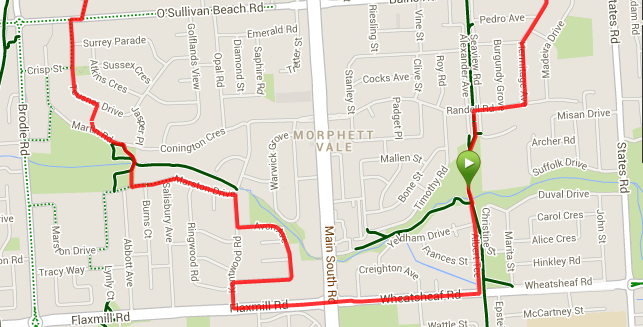  Run 50 – 20.4km Morphett Vale Loop run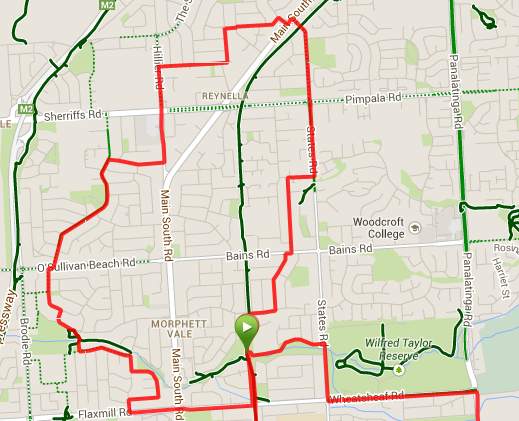 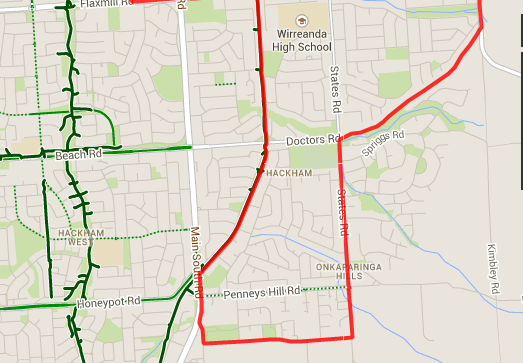 